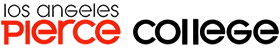 Financial Aid, Scholarships, Veterans and Foster Youth ProgramsPhone: (818) 719-6428 - FAX: (818) 704-8221www.piercecollege.edu/offices/financial_aidDirect Loan Cancellation Request FormIf you wish to cancel all or part of the 2019-2020 student loan please complete this form and submit it to the Financial Aid Office via email or the US Postal System.  Address it to the attention of the “Loan Coordinator”. This form must be postmarked or digitally date stamped within thirty (30) days of the date that you were sent an email advising you of your right to cancel your student loan.Borrower InformationFirst Name ____________________________	Last Name ______________________________ Student ID number _____________________  Borrower email ________________________	Borrower phone #______________________  How much do you intend to cancel?  $ _________________Student info (If different from borrower)
 First Name____________________________	Last Name__________________________________Student ID number _____________________Student’s signature: ___________________________________	Date: ___________________ 